2021-2022 учебный год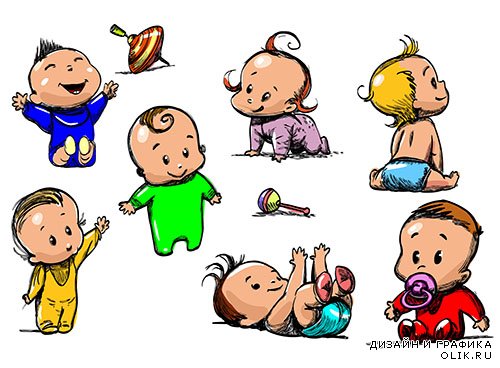 Информация о численности воспитанников в Детском саду №12Название группВидКол – во детейГруппа детей раннего возрастаГруппа общеразвивающей направленности26Группа детей 4 года жизни Группа общеразвивающей направленности27Группа детей 5 года жизни АГруппа общеразвивающей направленности22Группа детей 5 года жизни БГруппа общеразвивающей направленности28Группа детей 6 года жизни Группа комбинированной направленности29Группа детей 7 года жизни Группа общеразвивающей направленности39Группа кратковремменного пребыванияГруппа общеразвивающей направленности18ИТОГО189